SEMANA DE JUNHO LETRA G 14 A 18 DE JUNHOCATANDUVAS, ___________________________________________________TEMPO: _______________NOME COMPLETO :______________________________________________________________________________________________________________________ ESCREVA O ALFABETO __________________________________________________________________________________________________________________________________________________________________________________________________                       ESCREVA OS NÚMEROS ATÉ 20___________________________________________________________________________________________________________________________________________________________________________________________UNA A LETRA G COM CADA VOGAL E FORME SÍLABAS:VAMOS TREINAR O SOM E ESCREVER ATÉ O FINAL DA LINHA:GA-______________________________________________________GO-______________________________________________________GU-______________________________________________________FORME   2 PALAVRAS COM CADA  SÍLABA;GA- ____________________________________________________GO-____________________________________________________GU-____________________________________________________ESCOLHA  3  PALAVRAS  E  DESENHE:VAMOS TREINAR O SOM E ESCREVER ATÉ O FINAL DA LINHA:G+E=______________________________________________________G+I= ______________________________________________________FORME  2 PALAVRAS COM CADA SÍLABA;GE- ____________________________________________________GI-_____________________________________________________RECORTE E COLE UMA DEZENA DE PALAVRAS QUE INICIEM COM A LETRA G:VAMOS COMPLETAR AS PALAVRAS COM GE E GI:RESOLVA  AS  ADIÇÕES  E  LIGUE  NAS  RESPOSTAS:RECORTE  E  COLE  OS  NÚMEROS  VIZINHOS: ESCOLA MUNICIPAL DE EDUCAÇÃO BÁSICA ALFREDO GOMES.DIRETORA: IVÂNIA NORA.ASSESSORA PEDAGÓGICA: SIMONE ANDRÉA CARL.ASSESSORA TÉCNICA ADM.: TANIA N. DE ÁVILA.PROFESSORA: ALESSANDRA - JANETECATANDUVAS – SCANO 2021- 1º ANO turma 1,2,3 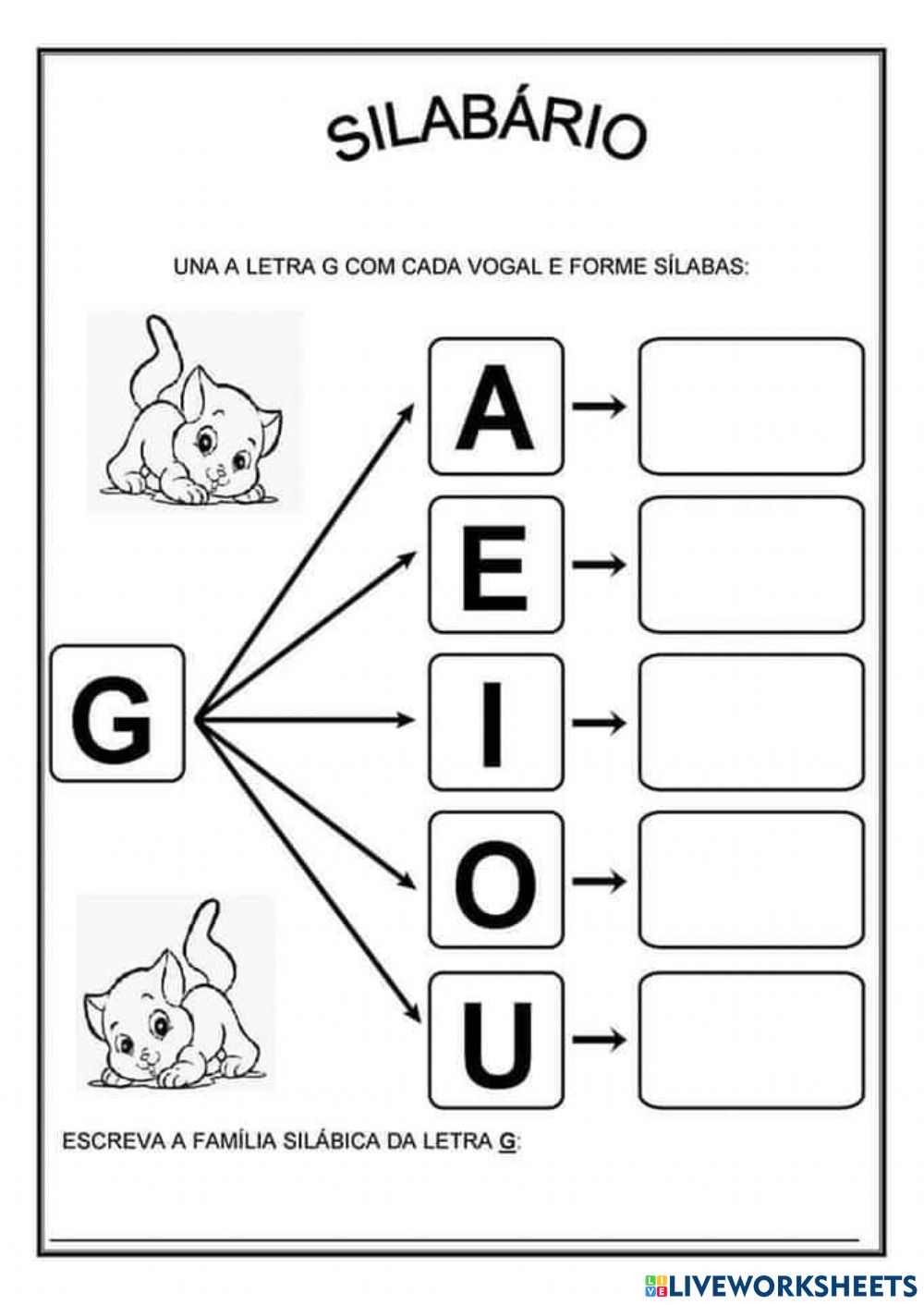 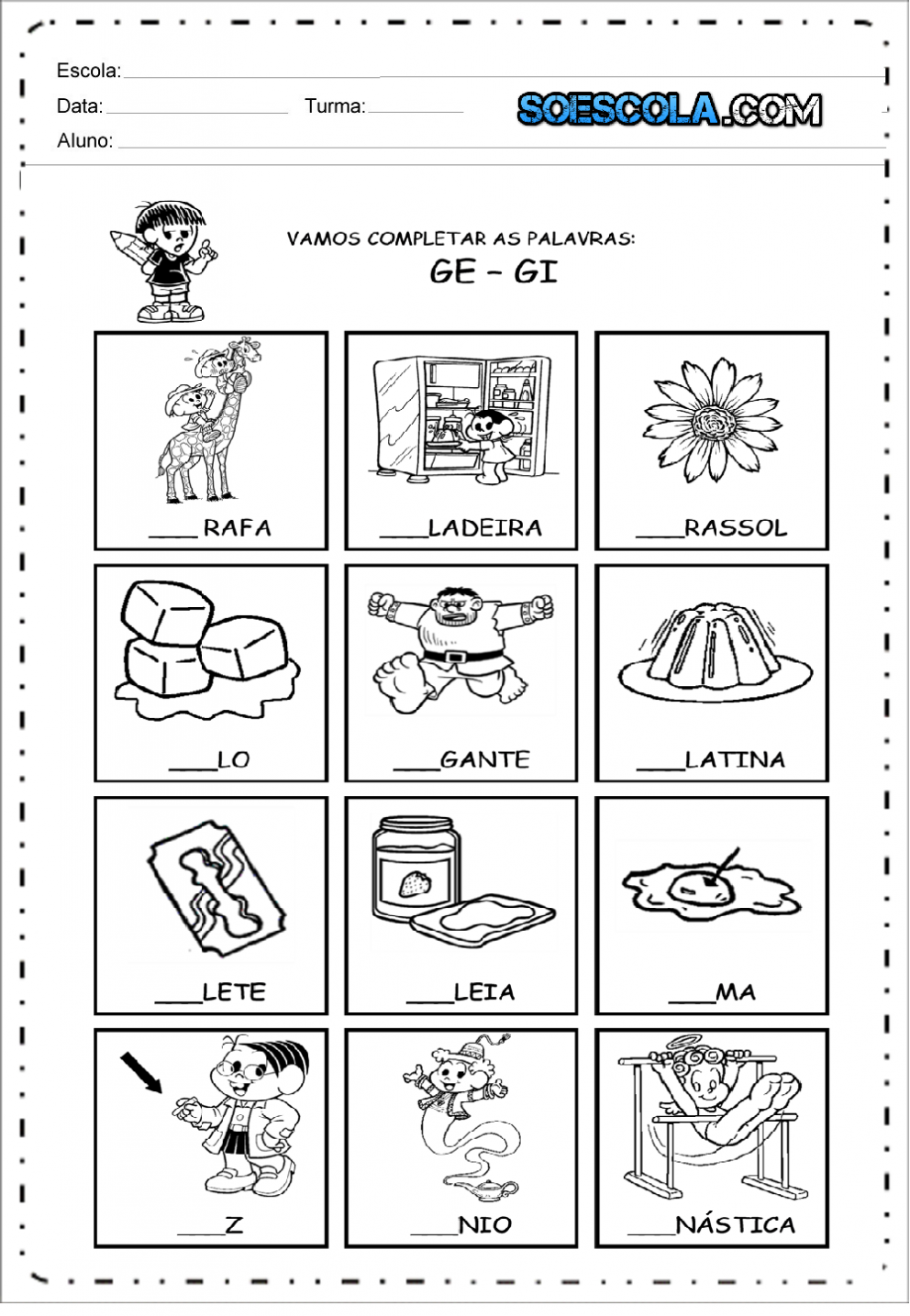 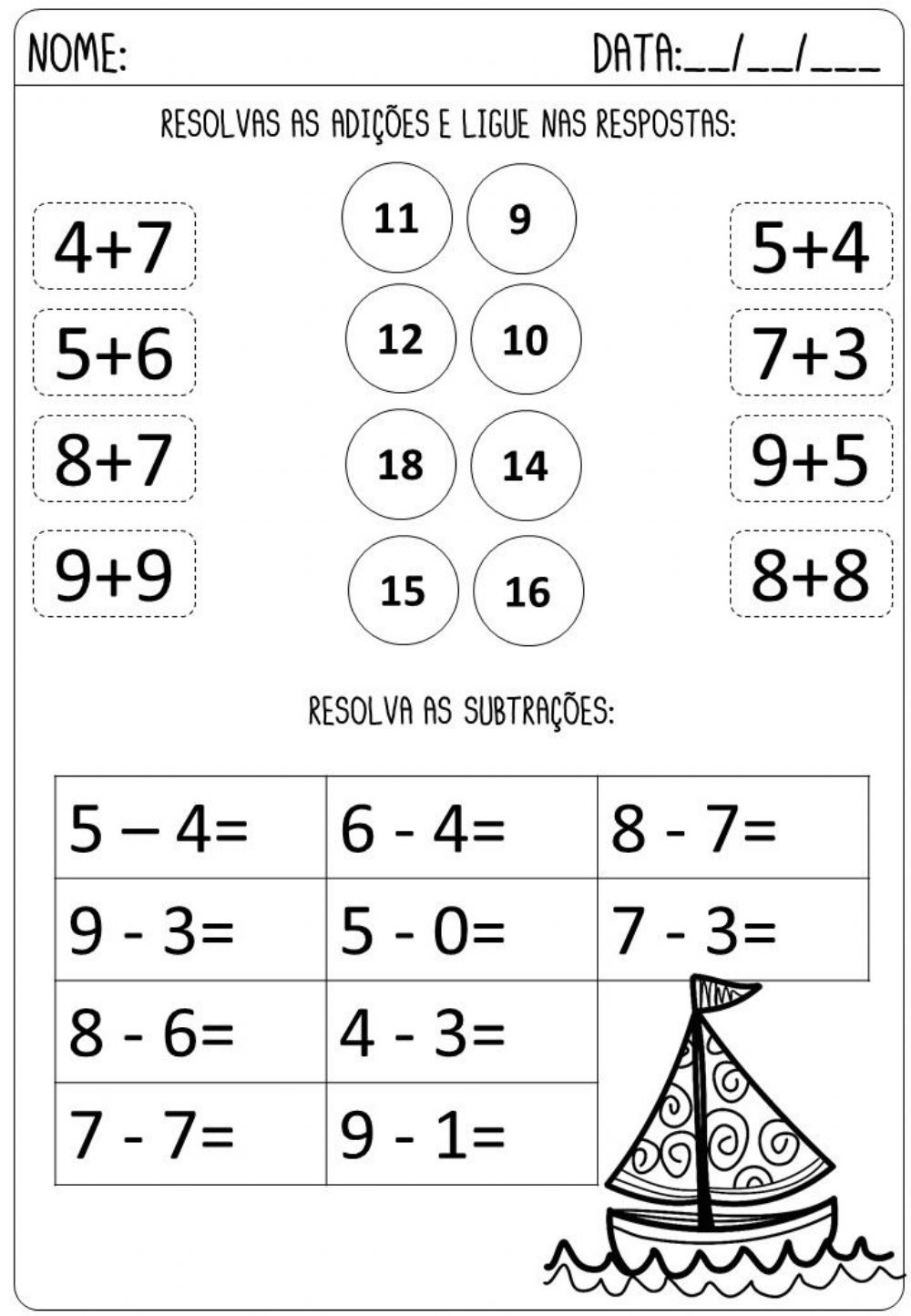 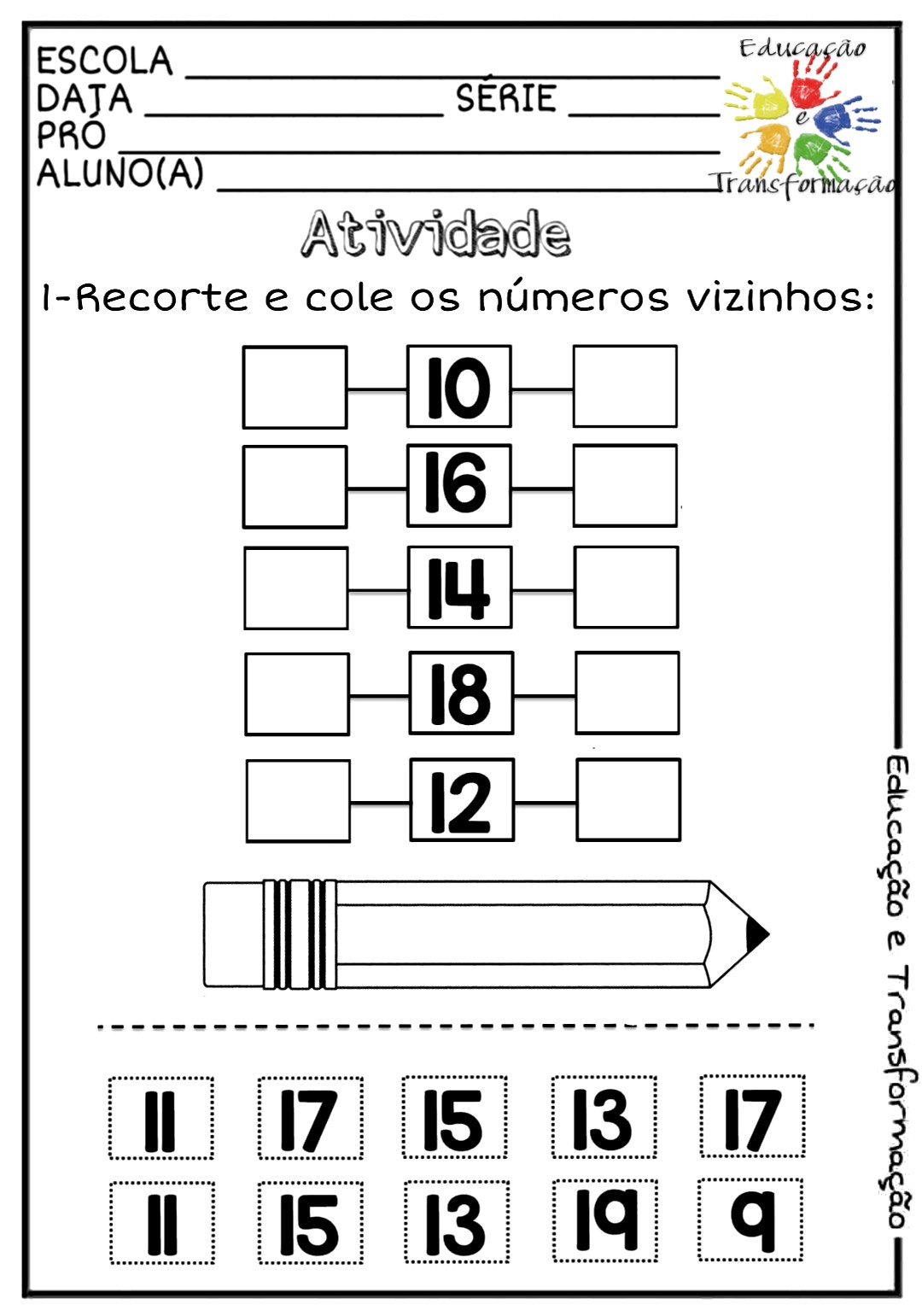 